Проект ПРАВИТЕЛЬСТВО РЕСПУБЛИКИ ДАГЕСТАНП О С Т А Н О В Л Е Н И Е Об установлении границ зон охраны объекта культурного наследия регионального значения «Здание, в котором в 1931 году на XII Дагестанской областной конференции ВЛКСМ выступала советский партийный и государственный деятель Ульянова Мария Ильинична» и утверждению требований к градостроительным регламентам в границах данных зонВ соответствии с Федеральным законом от 25 июня 2002 г. №73-ФЗ «Об объектах культурного наследия (памятниках истории и культуры) народов Российской Федерации», постановлением Правительства Российской Федерации от 12.09.2015 г. № 972 «Об утверждении Положения о зонах охраны объектов культурного наследия (памятников истории и культуры) народов Российской Федерации и о признании утратившими силу отдельных положений нормативных правовых актов Правительства Российской Федерации» и Законом Республики Дагестана от 03.02.2009 г. №7 «Об объектах культурного наследия (памятниках истории и культуры) народов Российской Федерации, расположенных на территории Республики Дагестан» Правительство Республики Дагестан п о с т а н о в л я е т:Установить границы зон охраны объекта культурного наследия регионального значения «Здание, в котором в 1931 году на XII Дагестанской областной конференции ВЛКСМ выступала советский партийный и государственный деятель Ульянова Мария Ильинична» согласно Приложению №1 к настоящему постановлению.Утвердить требования к градостроительным регламентам в границах зон охраны объекта культурного наследия регионального значения, указанного в пункте 1 настоящего постановления согласно Приложению №2 к настоящему постановлению.       3. Агентству по охране культурного наследия Республики Дагестан обеспечить исполнение мероприятий, предусмотренных пунктами 17 и 18 Положения о зонах охраны объектов культурного наследия (памятников истории и культуры) народов Российской Федерации, утвержденного постановлением Правительства Российской Федерации  от 12.09.2015 г. №972. 4. Рекомендовать органам местного самоуправления «городского округа с внутригородским делением «город Махачкала» в пределах своей компетенции обеспечить соблюдения требований к градостроительным регламентам, утвержденным настоящим постановлением.5. Принять к сведению, что объект культурного наследия регионального значения, указанный в пункте 1 настоящего постановления, имеет адрес: город Махачкала, улица Тихонова, дом 7.6.  Определить, что держателем оригинала проекта зон охраны объекта культурного наследия регионального значения, указанного в пункте 1 настоящего постановления, является Агентство по охране культурного наследия Республики Дагестан.7. Настоящее постановление вступает в силу со дня его официального опубликования.Председатель Правительства        Республики Дагестан 							    А. ЗдуновПриложение №1к постановлению ПравительстваРеспублики Дагестанот _____________ № ________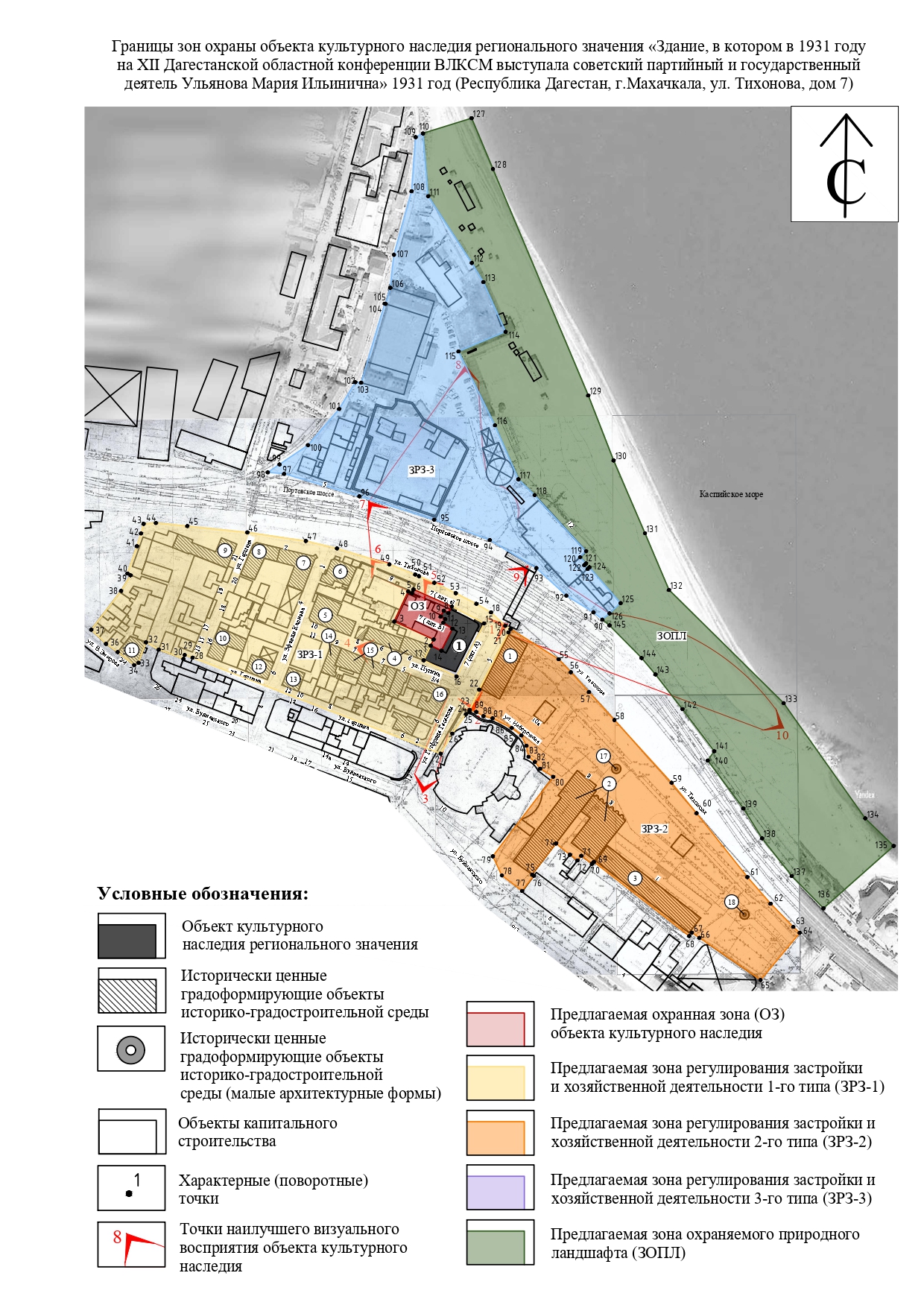 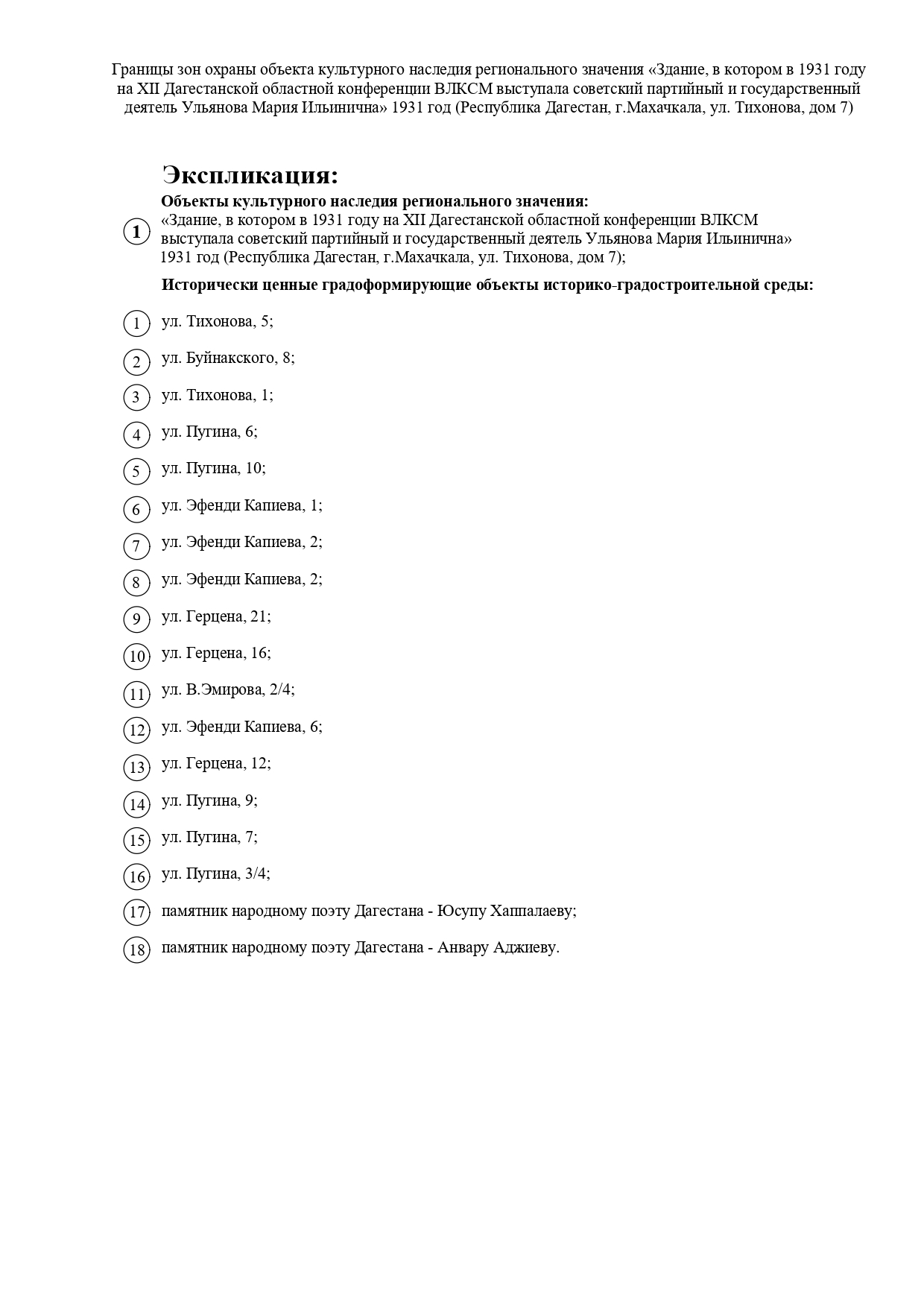 I. Охранная зона (ОЗ) объекта культурного наследия регионального значения «Здание, в котором в 1931 году на XII Дагестанской областной конференции ВЛКСМ выступала советский партийный и государственный деятель Ульянова Мария Ильинична».Описание границ охранной зоны (ОЗ).Таблица координат характерных (поворотных) точек границ охранной зоны (ОЗ).Площадь охранной зоны (ОЗ): 874,93 м2.Координаты определены картометрическим методом с погрешностью 0,1 м.II. Зона регулирования застройки и хозяйственной деятельности 1-го типа (ЗРЗ-1) объекта культурного наследия регионального значения «Здание, в котором в 1931 году на XII Дагестанской областной конференции ВЛКСМ выступала советский партийный и государственный деятель Ульянова Мария Ильинична».Описание границ зоны регулирования застройки и хозяйственной деятельности 1-го типа (ЗРЗ-1).Таблица координат характерных (поворотных) точек границ зоны регулирования застройки и хозяйственной деятельности 1-го типа (ЗРЗ-1).Площадь зоны регулирования застройки и хозяйственной деятельности 1-го типа (ЗРЗ-1): 23694,74 м2. Координаты определены картометрическим методом с погрешностью 0,1 м.III. Зона регулирования застройки и хозяйственной деятельности 2-го типа (ЗРЗ-2) объекта культурного наследия регионального значения «Здание, в котором в 1931 году на XII Дагестанской областной конференции ВЛКСМ выступала советский партийный и государственный деятель Ульянова Мария Ильинична»Описание границ зоны регулирования застройки и хозяйственной деятельности 2-го типа (ЗРЗ-2).Таблица координат характерных (поворотных) точек границ зоны регулирования застройки и хозяйственной деятельности 2-го типа (ЗРЗ-2).Площадь зоны регулирования застройки и хозяйственной деятельности 2-го типа (ЗРЗ-2): 19045,23 м2. Координаты определены картометрическим методом с погрешностью 0,1 м.IV. Зона регулирования застройки и хозяйственной деятельности 3-го типа (ЗРЗ-3) объекта культурного наследия регионального значения «Здание, в котором в 1931 году на XII Дагестанской областной конференции ВЛКСМ выступала советский партийный и государственный деятель Ульянова Мария Ильинична».Описание границ зоны регулирования застройки и хозяйственной деятельности 3-го типа (ЗРЗ-3).Таблица координат характерных (поворотных) точек границ зоны регулирования застройки и хозяйственной деятельности 3-го типа (ЗРЗ-3).Площадь зоны регулирования застройки и хозяйственной деятельности 3-го типа (ЗРЗ-3): 21694,98 м2. Координаты определены картометрическим методом с погрешностью 0,1 м.V. Зона охраняемого природного ландшафта объекта культурного наследия регионального значения «Здание, в котором в 1931 году на XII Дагестанской областной конференции ВЛКСМ выступала советский партийный и государственный деятель Ульянова Мария Ильинична»Описание границ «Здание, в котором в 1931 году на XII Дагестанской областной конференции ВЛКСМ выступала советский партийный и государственный деятель Ульянова Мария Ильинична» ()Таблица координат характерных (поворотных) точек границ охранной зоны (ОЗ).Площадь охраняемого природного ландшафта: 31292,18 м2.Координаты определены картометрическим методом с погрешностью 0,1 м.Приложение №2к постановлению ПравительстваРеспублики Дагестанот _____________ № ________Требования к градостроительным регламентам в границах зон охраны      объекта культурного наследия регионального значения  «Здание, в котором в 1931 году на XII Дагестанской областной конференции ВЛКСМ выступала советский партийный и государственный деятель Ульянова Мария Ильинична» (город Махачкала, ул.Тихонова, дом 7)I.Режим использования земель и требования к градостроительным регламентам в границах охранной зоны (ОЗ).В соответствии со ст. 1, п. 4 Градостроительного кодекса Российской Федерации охранная зона является зоной с особыми условиями использования территорий. В пределах охранных зон объекта культурного наследия в соответствии с требованиями Федерального закона от 25.06.2002 г. № 73-ФЗ «Об объектах культурного наследия (памятниках истории и культуры) народов Российской Федерации» и постановлением Правительства Российской Федерации от 12.09.2015 г. № 972 г. «Об утверждении Положения о зонах охраны объектов культурного наследия (памятников истории и культуры) народов Российской Федерации и о признании утратившими силу отдельных положений нормативных правовых актов Правительства Российской Федерации» предлагается установить следующий режим использования земель и требования к градостроительным регламентам. Режим использования земель и требования к градостроительным регламентам в границах охранной зоны (ОЗ) объекта культурного наследия регионального значения «Здание, в котором в 1931 году на XII Дагестанской областной конференции ВЛКСМ выступала советский партийный и государственный деятель Ульянова Мария Ильинична» (Далее - Режим):1. Настоящим Режимом разрешается: проведение земляных, землеустроительных, мелиоративных, хозяйственных и иных работ, направленных на сохранение и восстановление (регенерацию) историко-градостроительной среды и природной среды объекта культурного наследия;благоустройство территории, а также хозяйственная деятельность, не нарушающие условий восприятия объекта культурного наследия в его историко-градостроительной и природной среде:организация пешеходных дорожек, размещение малых архитектурных форм – скамеек, урн, пандусов и других приспособлений, в том числе обеспечивающих передвижение маломобильных групп населения, с применением традиционных материалов (камень, дерево, литой и кованый металл);размещение автостоянок и автопарковок, связанных с функционированием объекта культурного наследия;посадка зеленых насаждений с компактной кроной, разбивка газонов, цветников;установка информационных указателей, памятных знаков, с габаритами не более 1,8 м по высоте и 1,2 м по ширине, относящихся к объекту культурного наследия;установка следующих средств наружной рекламы и информации малого формата:элементов информационно-декоративного оформления событийного характера (мобильные информационные конструкции), включая праздничное оформление;прокладка подземных инженерных коммуникаций с последующей рекультивацией нарушенных земель;капитальный ремонт существующих инженерных коммуникаций;снос (демонтаж) объектов капитального и некапитального строительства, не представляющих историко-культурной ценности;проведение научных исследований, в том числе археологических;обеспечение пожарной безопасности объекта культурного наследия и его защита от динамических воздействий.2. Настоящим Режимом запрещается:проведение строительных работ, за исключением применения специальных мер, направленных на сохранение и регенерацию историко-градостроительной среды объекта культурного наследия;прокладка внешних инженерных коммуникаций или оборудования наземным, надземным, совмещенным способами, а также по фасадам зданий, строений и сооружений;строительство подземных сооружений транспортной (линий метрополитена, транспортных туннелей, пешеходных переходов, подземных парковок и т.д.) и инженерной инфраструктур, без инженерно-геологического заключения об отсутствии негативного воздействия этих сооружений на объект культурного наследия и окружающую застройку, на гидрогеологические и экологические условия;строительство, капитальный ремонт и реконструкция существующей наземной транспортной инфраструктуры с повышением высотных отметок;осуществление хозяйственной деятельности, причиняющей вред объекту культурного наследия, в том числе ведущей к нарушению гидрологического режима территории, динамическое воздействие на грунты, создающее вибрационные нагрузки;установка средств наружной рекламы и информации среднего, большого и крупного формата, за исключением случаев, предусмотренных подпунктами «г» и «д» пункта 2 раздела 1 настоящих требований, в том числе запрещение установки отдельно стоящих рекламных конструкций среднего, большого формата, крышных рекламных конструкций, уникальных нестандартных рекламных конструкций;установка уличных ограждений, столбов, линий электропередач и связи, малых архитектурных форм, не отвечающих характеристикам элементов исторической среды и требованиям обеспечения визуальной доступности объекта культурного наследия.3. Градостроительные регламенты земельных участков, расположенных в границе охранной зоны объекта культурного наследия, устанавливаются правилами землепользования и застройки города Махачкалы с учетом настоящих требований.II.Режим использования земель и требования к градостроительным регламентам в границах зоны регулирования застройки и хозяйственной деятельности 1-го типа (ЗРЗ-1).В соответствии со ст. 1, п. 4 Градостроительного кодекса Российской Федерации зона регулирования застройки и хозяйственной деятельности объекта культурного наследия является зоной с особыми условиями использования территорий. В пределах данных зон в полном соответствии с требованиями Федерального закона от 25.06.2002 г. № 73-ФЗ «Об объектах культурного наследия (памятниках истории и культуры) народов Российской Федерации» и постановлением Правительства Российской Федерации от 12.09.2015 г. № 972 г. «Об утверждении Положения о зонах охраны объектов культурного наследия (памятников истории и культуры) народов Российской Федерации и о признании утратившими силу отдельных положений нормативных правовых актов Правительства Российской Федерации», предлагается установить следующий режим использования земель и требования к градостроительным регламентам, ограничивающий строительство и хозяйственную деятельность. Режим использования земель и требования к градостроительным регламентам в границах зоны регулирования застройки и хозяйственной деятельности 1-го типа (ЗРЗ-1) объекта культурного наследия регионального значения «Здание, в котором в 1931 году на XII Дагестанской областной конференции ВЛКСМ выступала советский партийный и государственный деятель Ульянова Мария Ильинична» (). (Далее - Режим):1. Настоящим Режимом разрешается:проведение земляных, землеустроительных, мелиоративных, хозяйственных и иных работ, направленных на сохранение и восстановление (регенерацию) историко-градостроительной среды и природной среды объекта культурного наследия;размещение новых объектов капитального строительства, ремонт и реконструкция существующих зданий, строений и сооружений, а также их частей, при условии обеспечения масштабного соответствия габаритов новой застройки с существующей историко-градостроительной средой, с учетом следующих требований:предельная разрешенная высотность в пределах существующих габаритов или с предельно разрешенной высотностью 12,0 м от существующей отметки земли до наивысшей отметки конструктивного элемента здания (парапета плоской кровли; карниза, конька или фронтона скатной крыши; купола; шпиля; башни, надстройки для выхода на кровлю и для размещения технического оборудования, трубы и т.п.);формирование новой застройки по типу сложившейся окружающей историко-градостроительной среды;применение традиционных для данной местности материалов стен – кирпич, натуральный камень, без применения сайдинга в отделке;применение скатных крыш; для хозяйственных построек допускается односкатная форма крыши;применение традиционных неярких пастельных приглушенных цветовых решений фасадов зданий, характерных для исторической застройки; кровельные покрытия в красно-коричневых, зеленых, серых цветовых тонах;приведение фасадов объектов, не обладающих историко-культурной ценностью, в соответствие со стилистикой историко-градостроительной среды или их снос;ремонт и реконструкция исторически ценных градоформирующих объектов, расположенных по адресу: Республика Дагестан, г. Махачкала, ул. Пугина, 3/4; 6; 7; 9; 10; ул. Эфенди Капиева, 1; 2; 6; ул. Герцена, 12; 16; 21, ул. В.Эмирова, 2/4, и сохранения их характеристик:высотных параметров;объемно-пространственной структуры (при необходимости - увеличение площади застройки за счет пристроев с дворовой стороны);формы крыши и традиционных кровельных материалов;общего исторического облика фасадов и их материалов;форм и размеров архитектурных деталей;подлинных ценных элементов фасадного декора (в том числе оконного остекления и дверных полотен).при неудовлетворительном техническом состоянии исторически ценных градоформирующих объектов, подтвержденном инженерными обследованиями, допустима их разборка (снос) с последующим компенсационным строительством на прежнем месте, с воссозданием архитектурного решения фасадов разбираемого объекта при условии согласования данных работ с государственным органом охраны объектов культурного наследия. Разборка (снос) указанных объектов проводится после их научной фиксации (составление обмерных чертежей, выполненных в объеме, дающем полное представление об архитектурном облике здания и его планировочной структуре, фотофиксация).благоустройство территории, а также хозяйственная деятельность, не нарушающие условий восприятия объекта культурного наследия в его историко-градостроительной и природной среде:организация пешеходных и велосипедных дорожек, размещение малых архитектурных форм – скамеек, урн, пандусов и других приспособлений, в том числе обеспечивающих передвижение маломобильных групп населения, с применением традиционных материалов (камень, дерево, литой и кованый металл);размещение автопарковок и автостоянок, устройство подземных гаражей, связанных с функционированием объектов, расположенных в границах зон регулирования застройки и хозяйственной деятельности объекта культурного наследия ЗРЗ-1;посадка зеленых насаждений с компактной кроной, разбивка газонов, цветников;установка информационных указателей, памятных знаков, с габаритами не более 1,8 м по высоте и 1,2 м по ширине, относящихся к объекту культурного наследия;установка следующих средств наружной рекламы и информации малого формата:рекламных конструкций, конструктивно связанных с остановочными пунктами общественного транспорта, указателей с рекламным модулем габаритами не более 1,8 м х 1,2 м;сити-форматов, тумб, объектов системы городской ориентирующей информации, остановочных павильонов габаритами не более 2,5 метров;скамеек с рекламными модулями с размерами информационного поля рекламного модуля в пределах от 0,5x1,5 м до 0,7x1,8 м;элементов информационно-декоративного оформления событийного характера (мобильные информационные конструкции), включая праздничное оформление;объектов системы городской ориентирующей информации;прокладка подземных инженерных коммуникаций с последующей рекультивацией нарушенных земель;капитальный ремонт существующих инженерных коммуникаций;снос (демонтаж) объектов капитального и некапитального строительства, не представляющих историко-культурной ценности;проведение научных исследований, в том числе археологических;обеспечение пожарной безопасности объекта культурного наследия и его защита от динамических воздействий.2. Настоящим Режимом запрещается:перекрытие визуального восприятия объекта культурного и создание неблагоприятного фона для его визуального восприятия;применение при новом строительстве и реконструкции существующей застройки объемно-пространственных решений, не соответствующих размерам, пропорциям и параметрам исторической застройки (в целях сохранения масштабного соотношения с объектом культурного наследия);применение в оформлении новых и реконструируемых зданий, строений и сооружений, а также их частей конструкций и материалов, оказывающих негативное визуальное влияние на историко-градостроительную среду объекта культурного наследия:крыш мансардного типа (с переломом);ярких и блестящих кровельных материалов;ярких и контрастирующих цветовых решений фасадов;нетрадиционных материалов отделки фасадов (сайдинг, пластик);больших остекленных поверхностей;прокладка внешних инженерных коммуникаций или оборудования наземным, надземным, совмещенным способами, а также по фасадам зданий, строений и сооружений;применение для наружного ограждения участков сплошных металлических и железобетонных ограждающих конструкций;размещение предприятий, создающих повышенные грузовые потоки, взрывопожароопасность;строительство подземных сооружений транспортной (линий метрополитена, транспортных туннелей, пешеходных переходов, подземных парковок и т.д.) и инженерной инфраструктур, без инженерно-геологического заключения об отсутствии негативного воздействия этих сооружений на объект культурного наследия и окружающую застройку, на гидрогеологические и экологические условия;строительство, капитальный ремонт и реконструкция существующей наземной транспортной инфраструктуры с повышением высотных отметок;осуществление хозяйственной деятельности, причиняющей вред объекту культурного наследия, в том числе ведущей к нарушению гидрологического режима территории, динамическое воздействие на грунты, создающее вибрационные нагрузки;установка средств наружной рекламы, за исключением случаев, предусмотренных подпунктами «г» и «д» пунктом 5 раздела 1 настоящих требований, в том числе запрещение установки отдельно стоящих рекламных конструкций среднего, большого формата, крышных рекламных конструкций, уникальных нестандартных рекламных конструкций;3. Градостроительные регламенты земельных участков, расположенных в границе охранной зоны объекта культурного наследия, устанавливаются правилами землепользования и застройки города Махачкалы с учетом настоящих требований.III. Режим использования земель и требования к градостроительным регламентам в границах зоны регулирования застройки и хозяйственной деятельности 2-го типа (ЗРЗ-2).В соответствии со ст. 1, п. 4 Градостроительного кодекса Российской Федерации зона регулирования застройки и хозяйственной деятельности объекта культурного наследия является зоной с особыми условиями использования территорий. В пределах данных зон в полном соответствии с требованиями Федерального закона от 25.06.2002 г. № 73-ФЗ «Об объектах культурного наследия (памятниках истории и культуры) народов Российской Федерации» и постановлением Правительства Российской Федерации от 12.09.2015 г. № 972 г. «Об утверждении Положения о зонах охраны объектов культурного наследия (памятников истории и культуры) народов Российской Федерации и о признании утратившими силу отдельных положений нормативных правовых актов Правительства Российской Федерации», предлагается установить следующий режим использования земель и требования к градостроительным регламентам, ограничивающий строительство и хозяйственную деятельность. Режим использования земель и требования к градостроительным регламентам в границах зоны регулирования застройки и хозяйственной деятельности 2-го типа (ЗРЗ-2) объекта культурного наследия регионального значения «Здание, в котором в 1931 году на XII Дагестанской областной конференции ВЛКСМ выступала советский партийный и государственный деятель Ульянова Мария Ильинична» (Далее - Режим):1. Настоящим Режимом разрешается:проведение земляных, землеустроительных, мелиоративных, хозяйственных и иных работ, направленных на сохранение и восстановление (регенерацию) историко-градостроительной среды и природной среды объекта культурного наследия;ремонт и реконструкция исторически ценных градоформирующих объектов (при условии согласования проектной документации с государственным органом охраны объектов культурного наследия), расположенных по адресу: Республика Дагестан, г. Махачкала, ул. Буйнакского, 8 и Тихонова, 1; 5, два объекта малой архитектурной формы – памятник народным поэтам Дагестана: Юсупу Хаппалаеву и Анвару Аджиеву, и сохранения их характеристик:высотных параметров;объемно-пространственной структуры (при необходимости - увеличение площади застройки за счет пристроев с дворовой стороны);формы крыши и традиционных кровельных материалов;общего исторического облика фасадов и их материалов;форм и размеров архитектурных деталей;подлинных ценных элементов фасадного декора (в том числе оконного остекления и дверных полотен).при неудовлетворительном техническом состоянии исторически ценных градоформирующих объектов, подтвержденном инженерными обследованиями, допустима их разборка (снос) с последующим компенсационным строительством на прежнем месте, с воссозданием архитектурного решения фасадов разбираемого объекта. Разборка (снос) указанных объектов проводится после их научной фиксации (составление обмерных чертежей, выполненных в объеме, дающем полное представление об архитектурном облике здания и его планировочной структуре, фотофиксация).благоустройство территории, а также хозяйственная деятельность, не нарушающие условий восприятия объекта культурного наследия в его историко-градостроительной и природной среде:организация пешеходных и велосипедных дорожек, размещение малых архитектурных форм – скамеек, урн, пандусов и других приспособлений, в том числе обеспечивающих передвижение маломобильных групп населения, с применением традиционных материалов (камень, дерево, литой и кованый металл);размещение автопарковок и автостоянок, устройство подземных гаражей, связанных с функционированием объектов, расположенных в границах зон регулирования застройки и хозяйственной деятельности объекта культурного наследия ЗРЗ-2;посадка зеленых насаждений с компактной кроной, разбивка газонов, цветников;установка информационных указателей, памятных знаков, с габаритами не более 1,8 м по высоте и 1,2 м по ширине;установка следующих средств наружной рекламы и информации малого формата:скамеек с рекламными модулями с размерами информационного поля рекламного модуля в пределах от 0,5x1,5 м до 0,7x1,8 м;элементов информационно-декоративного оформления событийного характера (мобильные информационные конструкции), включая праздничное оформление;объектов системы городской ориентирующей информации;прокладка подземных инженерных коммуникаций с последующей рекультивацией нарушенных земель;капитальный ремонт существующих инженерных коммуникаций;снос (демонтаж) объектов капитального и некапитального строительства, не представляющих историко-культурной ценности;проведение научных исследований, в том числе археологических;обеспечение пожарной безопасности объекта культурного наследия и его защита от динамических воздействий.2. Настоящим Режимом запрещается:проведение строительных работ, за исключением применения специальных мер, направленных на сохранение и регенерацию историко-градостроительной среды;прокладка внешних инженерных коммуникаций или оборудования наземным, надземным, совмещенным способами, а также по фасадам зданий, строений и сооружений;строительство подземных сооружений транспортной (линий метрополитена, транспортных туннелей, пешеходных переходов, подземных парковок и т.д.) и инженерной инфраструктур, без инженерно-геологического заключения об отсутствии негативного воздействия этих сооружений на объект культурного наследия и окружающую застройку, на гидрогеологические и экологические условия;строительство, капитальный ремонт и реконструкция существующей наземной транспортной инфраструктуры с повышением высотных отметок;осуществление хозяйственной деятельности, причиняющей вред объекту культурного наследия, в том числе ведущей к нарушению гидрологического режима территории, динамическое воздействие на грунты, создающее вибрационные нагрузки;установка средств наружной рекламы, за исключением случаев, предусмотренных подпунктами «г» и «д» пунктом 4 раздела 1 настоящих требований, в том числе запрещение установки отдельно стоящих рекламных конструкций среднего, большого формата, крышных рекламных конструкций, уникальных нестандартных рекламных конструкций;3. Градостроительные регламенты земельных участков, расположенных в границе охранной зоны объекта культурного наследия, устанавливаются правилами землепользования и застройки города Махачкалы с учетом настоящих требований.IV. Режим использования земель и требования к градостроительным регламентам в границах зоны регулирования застройки и хозяйственной деятельности 3-го типа (ЗРЗ-3).В соответствии со ст. 1, п. 4 Градостроительного кодекса Российской Федерации зона регулирования застройки и хозяйственной деятельности объекта культурного наследия является зоной с особыми условиями использования территорий. В пределах данных зон в полном соответствии с требованиями Федерального закона от 25.06.2002 г. № 73-ФЗ «Об объектах культурного наследия (памятниках истории и культуры) народов Российской Федерации» и постановлением Правительства Российской Федерации от 12.09.2015 г. № 972 г. «Об утверждении Положения о зонах охраны объектов культурного наследия (памятников истории и культуры) народов Российской Федерации и о признании утратившими силу отдельных положений нормативных правовых актов Правительства Российской Федерации», предлагается установить следующий режим использования земель и требования к градостроительным регламентам, ограничивающий строительство и хозяйственную деятельность.Режим использования земель и требования к градостроительным регламентам в границах зоны регулирования застройки и хозяйственной деятельности 3-го типа (ЗРЗ-3) объекта культурного наследия регионального значения «Здание, в котором в 1931 году на XII Дагестанской областной конференции ВЛКСМ выступала советский партийный и государственный деятель Ульянова Мария Ильинична» (Далее - Режим):1. Настоящим Режимом разрешается:проведение земляных, землеустроительных, мелиоративных, хозяйственных и иных работ, направленных на сохранение и восстановление (регенерацию) историко-градостроительной среды и природной среды объекта культурного наследия;размещение новых объектов капитального строительства, ремонт и реконструкция существующих зданий, строений и сооружений, а также их частей, с учетом параметров предельно-разрешенной высотности объектов капитального и некапитального строительства: не выше 12 м от абсолютной отметки земли, равной -22.00 м (в Балтийской системе высот), до парапета плоской кровли или карниза, с возможностью локального повышения на основе материалов ландшафтно-визуального анализа композиционных связей объектов нового строительства и реконструкции и объекта культурного наследия «Здание, в котором в 1931 году на XII Дагестанской областной конференции ВЛКСМ выступала советский партийный и государственный деятель Ульянова Мария Ильинична» ();благоустройство территории, а также хозяйственная деятельность, не нарушающие условий восприятия объекта культурного наследия в его историко-градостроительной и природной среде:организация пешеходных и велосипедных дорожек, размещение малых архитектурных форм – скамеек, урн, пандусов и других приспособлений, в том числе обеспечивающих передвижение маломобильных групп населения, с применением традиционных материалов (камень, дерево, литой и кованый металл);размещение автопарковок и автостоянок, устройство подземных гаражей, связанных с функционированием объектов, расположенных в границах зон регулирования застройки и хозяйственной деятельности объекта культурного наследия ЗРЗ-3, а также в целях обслуживания зоны озелененных территорий общего пользования;посадка зеленых насаждений с компактной кроной, разбивка газонов, цветников;установка следующих средств наружной рекламы и информации малого формата:скамеек с рекламными модулями с размерами информационного поля рекламного модуля в пределах от 0,5x1,5 м до 0,7x1,8 м;элементов информационно-декоративного оформления событийного характера (мобильные информационные конструкции), включая праздничное оформление;объектов системы городской ориентирующей информации;прокладка подземных инженерных коммуникаций с последующей рекультивацией нарушенных земель;капитальный ремонт существующих инженерных коммуникаций;снос (демонтаж) объектов капитального и некапитального строительства, не представляющих историко-культурной ценности;проведение научных исследований, в том числе археологических;обеспечение пожарной безопасности объекта культурного наследия и его защита от динамических воздействий.2. Настоящим Режимом запрещается:перекрытие визуального восприятия объекта культурного и создание неблагоприятного фона для его визуального восприятия;применение в оформлении новых и реконструируемых зданий, строений и сооружений, а также их частей конструкций и материалов, оказывающих негативное визуальное влияние на историко-градостроительную среду объекта культурного наследия:крыш мансардного типа (с переломом);ярких и блестящих кровельных материалов;ярких и контрастирующих цветовых решений фасадов;прокладка внешних инженерных коммуникаций или оборудования наземным, надземным, совмещенным способами, а также по фасадам зданий, строений и сооружений;применение для наружного ограждения участков сплошных металлических и железобетонных ограждающих конструкций;размещение предприятий, создающих повышенные грузовые потоки, взрывопожароопасность;строительство подземных сооружений транспортной (линий метрополитена, транспортных туннелей, пешеходных переходов, подземных парковок и т.д.) и инженерной инфраструктур, без инженерно-геологического заключения об отсутствии негативного воздействия этих сооружений на объект культурного наследия и окружающую застройку, на гидрогеологические и экологические условия;строительство, капитальный ремонт и реконструкция существующей наземной транспортной инфраструктуры с повышением высотных отметок;осуществление хозяйственной деятельности, причиняющей вред объекту культурного наследия, в том числе ведущей к нарушению гидрологического режима территории, динамическое воздействие на грунты, создающее вибрационные нагрузки;установка средств наружной рекламы, за исключением случаев, предусмотренных подпунктами «г» пунктом 3 раздела 1 настоящих требований, в том числе запрещение установки отдельно стоящих рекламных конструкций среднего, большого формата, крышных рекламных конструкций, уникальных нестандартных рекламных конструкций;3. Градостроительные регламенты земельных участков, расположенных в границе охранной зоны объекта культурного наследия, устанавливаются правилами землепользования и застройки города Махачкалы с учетом настоящих требований.V. Режим использования земель и требования к градостроительным регламентам в границах зоны охраняемого природного ландшафтаВ соответствии со ст. 1, п. 4 Градостроительного кодекса Российской Федерации охранная зона является  зоной с особыми условиями использования территорий. В пределах охранных зон объектов культурного наследия в  соответствии с требованиями Федерального закона от 25.06.2002 г. № 73-ФЗ «Об объектах культурного наследия (памятниках истории и культуры) народов Российской Федерации» и постановлением Правительства Российской Федерации от 12.09.2015 г. № 972 г. «Об утверждении Положения о зонах охраны объектов культурного наследия (памятников истории и культуры) народов Российской Федерации и о признании утратившими силу отдельных положений нормативных правовых актов Правительства Российской Федерации», предлагается установить следующие режим использования земель и требования к градостроительным регламентам.Режим использования земель и требования к градостроительным регламентам в границах зоны охраняемого природного ландшафта (ЗОПЛ) объекта культурного наследия регионального значения «Здание, в котором в 1931 году на XII Дагестанской областной конференции ВЛКСМ выступала советский партийный и государственный деятель Ульянова Мария Ильинична» (Далее - Режим):1. Настоящим Режимом разрешается: сохранение качества окружающей среды, необходимого для обеспечения сохранности и восстановления (регенерации) охраняемого природного ландшафта;сохранение сложившегося соотношения открытых и закрытых пространств в целях обеспечения визуального восприятия объекта культурного наследия в его историко-градостроительной и природной среде;соблюдение требований в области охраны окружающей  среды, необходимых для обеспечения сохранности объекта культурного наследия в его историческом и ландшафтном окружении.2. Настоящим Режимом запрещается:отвод земельных участков для размещения любого строительства и расширения существующего;хозяйственная деятельность за исключением применения специальных мер, направленных на сохранение и регенерацию природной среды объекта культурного наследия;деятельность, влекущая за собой изменений исторически сложившегося природного ландшафта, снижение или уничтожение экологических, эстетических и рекреационных свойств территории;строительство автодорог, размещение автостоянок и парковок;прокладка инженерных коммуникаций или оборудования наземным, надземным и совмещенным способами;движение и стоянка механизированного транспорта вне предусмотренных мест, кроме специализированного транспорта;захламление территории.Описание характерных (поворотных) точек границ охранной зоны (ОЗ) объекта культурного наследия регионального значения «Здание, в котором в 1931 году на XII Дагестанской областной конференции ВЛКСМ выступала советский партийный и государственный деятель Ульянова Мария Ильинична» (Республика Дагестан, г. Махачкала, ул. Тихонова, дом 7)Описание характерных (поворотных) точек границ охранной зоны (ОЗ) объекта культурного наследия регионального значения «Здание, в котором в 1931 году на XII Дагестанской областной конференции ВЛКСМ выступала советский партийный и государственный деятель Ульянова Мария Ильинична» (Республика Дагестан, г. Махачкала, ул. Тихонова, дом 7)№№ точекОписание прохождения границы1-2на северо-восток, по границе земельного участка, зарегистрированного в ЕГРН под номером 05:40:000048:452-3на северо-запад, по границе земельного участка, зарегистрированного в ЕГРН под номером 05:40:000048:453-5на северо-восток, по границе земельного участка, зарегистрированного в ЕГРН под номером 05:40:000048:455-6на северо-восток, по границе земельного участка, зарегистрированного в ЕГРН под номером 05:40:000048:6256-7на юго-восток, от границы земельного участка, зарегистрированного в ЕГРН под номером 05:40:000048:625 до границы земельного участка, зарегистрированного в ЕГРН под номером 05:40:000048:45, вдоль улицы Тихонова7-12на юго-запад, вдоль дворового (северо-западного) фасада объекта культурного наследия, по границе территории объекта культурного наследия12-13на юго-восток, вдоль дворового (юго-западного) фасада объекта культурного наследия, по границе территории объекта культурного наследия13-14на юго-запад, вдоль дворового (северо-западного) фасада объекта культурного наследия, по границе территории объекта культурного наследия15-1на северо-запад, вдоль дворового (северо-восточного) фасада объекта культурного наследия, по границе территории объекта культурного наследияОписание характерных (поворотных) точек границ охранной зоны (ОЗ) объекта культурного наследия регионального значения «Здание, в котором в 1931 году на XII Дагестанской областной конференции ВЛКСМ выступала советский партийный и государственный деятель Ульянова Мария Ильинична» (Республика Дагестан, г. Махачкала, ул. Тихонова, дом 7)Описание характерных (поворотных) точек границ охранной зоны (ОЗ) объекта культурного наследия регионального значения «Здание, в котором в 1931 году на XII Дагестанской областной конференции ВЛКСМ выступала советский партийный и государственный деятель Ульянова Мария Ильинична» (Республика Дагестан, г. Махачкала, ул. Тихонова, дом 7)Описание характерных (поворотных) точек границ охранной зоны (ОЗ) объекта культурного наследия регионального значения «Здание, в котором в 1931 году на XII Дагестанской областной конференции ВЛКСМ выступала советский партийный и государственный деятель Ульянова Мария Ильинична» (Республика Дагестан, г. Махачкала, ул. Тихонова, дом 7)Система координат: МСК-05Система координат: МСК-05Система координат: МСК-05№ точкиКоординаты, мКоординаты, м№ точкиХY218588,22350502,67218594,22350500,73218606,54350473,95218626,91350483,41218625,84350485,94218628,29350486,94218616,71350513,08218612,27350510,77218613,89350507,67218609,77350505,52218608,18350508,57218605,62350507,31218601,61350513,52218586,62350506,021218588,22350502,67Описание характерных (поворотных) точек границ охранной зоны (ОЗ) объекта культурного наследия регионального значения «Здание, в котором в 1931 году на XII Дагестанской областной конференции ВЛКСМ выступала советский партийный и государственный деятель Ульянова Мария Ильинична» (Республика Дагестан, г. Махачкала, ул. Тихонова, дом 7)Описание характерных (поворотных) точек границ охранной зоны (ОЗ) объекта культурного наследия регионального значения «Здание, в котором в 1931 году на XII Дагестанской областной конференции ВЛКСМ выступала советский партийный и государственный деятель Ульянова Мария Ильинична» (Республика Дагестан, г. Махачкала, ул. Тихонова, дом 7)№№ точекОписание прохождения границыКонтур 1Контур 11-2на северо-восток, по границе земельного участка, зарегистрированного в ЕГРН под номером 05:40:000048:452-3на северо-запад, по границе земельного участка, зарегистрированного в ЕГРН под номером 05:40:000048:453-5на северо-восток, по границе земельного участка, зарегистрированного в ЕГРН под номером 05:40:000048:455-6на северо-восток, по границе земельного участка, зарегистрированного в ЕГРН под номером 05:40:000048:6256-7на юго-восток, от границы земельного участка, зарегистрированного в ЕГРН под номером 05:40:000048:625 до границы земельного участка, зарегистрированного в ЕГРН под номером 05:40:000048:45, вдоль улицы Тихонова7-15на юго-восток, вдоль главного (северо-восточного) фасада объекта культурного наследия, по границе территории объекта культурного наследия15-16на юго-запад, вдоль бокового (юго-восточного) фасада объекта культурного наследия, по границе территории объекта культурного наследия16-17на северо-запад, вдоль бокового (юго-западного) фасада объекта культурного наследия, по границе территории объекта культурного наследия17-1на северо-восток, вдоль брандмауэрного (северо-западного) фасада объекта культурного наследия, по границе территории объекта культурного наследияКонтур 2Контур 218-20на юго-восток, вдоль границы кадастрового квартала, установленного в ЕГРН под номером 05:40:000048, вдоль улицы Тихонова и территории железнодорожных путей20-21на юго-запад, от границы кадастрового квартала, установленного в ЕГРН под номером 05:40:000048, до границы земельного участка, установленного в ЕГРН под номером 05:40:000048:72521-22на юго-запад, по границе земельного участка, установленного в ЕГРН под номером 05:40:000048:72522-23на юго-запад, от границы земельного участка, установленного в ЕГРН под номером 05:40:000048:725, до границы земельного участка, установленного в ЕГРН под номером 05:40:000048:57823-27на юго-запад, по границе земельного участка, установленного в ЕГРН под номером 05:40:000048:57827-29на северо-запад, от границы земельного участка, установленного в ЕГРН под номером 05:40:000048:578, по центру дорожного полотна улицы Герцена29-30на юго-запад, вдоль пристроя дома №26 по улице Буйнакского, до границы объекта капитального строительства, установленной в ЕГРН под номером 05:40:000048:94830-31на северо-запад, по границе объекта капитального строительства, установленной в ЕГРН под номером 05:40:000048:94831-32на северо-запад, от границы объекта капитального строительства, установленной в ЕГРН под номером 05:40:000048:948 до границы земельного участка, установленного в ЕГРН под номером 05:40:000041:779132-34на юго-запад, по границе земельного участка, установленного в ЕГРН под номером 05:40:000041:779134-35на северо-запад, по границе земельного участка, установленного в ЕГРН под номером 05:40:000041:779135-37на северо-запад, вдоль фасадов четной стороны улицы В.Эмирова37-39на северо-восток, по границе земельного участка, установленного в ЕГРН под номером 05:40:000041:141439-40на северо-запад, по границе земельного участка, установленного в ЕГРН под номером 05:40:000041:141440-41на северо-восток, по границе земельного участка, установленного в ЕГРН под номером 05:40:000041:141441-42на северо-восток, по границе земельного участка, установленного в ЕГРН под номером 05:40:000041:153242-43на северо-восток, от границы земельного участка, установленного в ЕГРН под номером 05:40:000041:1532 до границы кадастрового квартала, установленного в ЕГРН под номером 05:40:00004143-48на восток, по границе кадастрового квартала, установленного в ЕГРН под номером 05:40:000041, вдоль улицы Тихонова48-18на юго-восток, по границе кадастрового квартала, установленного в ЕГРН под номером 05:40:000048, вдоль улицы ТихоноваОписание характерных (поворотных) точек границ зоны регулирования застройки и хозяйственной деятельности 1-го типа (ЗРЗ-1) объекта культурного наследия регионального значения «Здание, в котором в 1931 году на XII Дагестанской областной конференции ВЛКСМ выступала советский партийный и государственный деятель Ульянова Мария Ильинична» ()Описание характерных (поворотных) точек границ зоны регулирования застройки и хозяйственной деятельности 1-го типа (ЗРЗ-1) объекта культурного наследия регионального значения «Здание, в котором в 1931 году на XII Дагестанской областной конференции ВЛКСМ выступала советский партийный и государственный деятель Ульянова Мария Ильинична» ()Описание характерных (поворотных) точек границ зоны регулирования застройки и хозяйственной деятельности 1-го типа (ЗРЗ-1) объекта культурного наследия регионального значения «Здание, в котором в 1931 году на XII Дагестанской областной конференции ВЛКСМ выступала советский партийный и государственный деятель Ульянова Мария Ильинична» ()Система координат: МСК-05Система координат: МСК-05Система координат: МСК-05№ точкиКоординаты, мКоординаты, м№ точкиХYКонтур 1Контур 1Контур 1218588,22350502,67218594,22350500,73218606,54350473,95218626,91350483,41218625,84350485,94218628,29350486,94218616,71350513,08218605,20350535,19218568,99350516,34218578,69350497,711218588,22350502,67Контур 2Контур 2Контур 2218612,74350539,86218603,56350549,59218601,35350553,12218599,08350551,70218560,09350531,82218546,29350525,37218544,69350525,17218543,37350522,79218530,10350513,48218516,43350505,61218581,85350336,52218583,68350331,14218581,01350330,23218587,34350313,42218592,30350304,74218578,38350299,72218576,75350296,73218585,68350285,43218591,30350277,47218600,90350267,47218627,35350287,79218637,99350294,23218639,18350292,11218657,82350298,58218666,48350301,37218672,99350303,12218673,61350311,47218671,52350332,88218667,20350373,83218661,34350413,68218656,29350434,89218645,43350470,57218638,47350488,22218637,39350490,73218632,86350501,21218625,76350515,84218618,53350529,8918218612,74350539,86Описание характерных (поворотных) точек границ охранной зоны (ОЗ) объекта культурного наследия регионального значения «Здание, в котором в 1931 году на XII Дагестанской областной конференции ВЛКСМ выступала советский партийный и государственный деятель Ульянова Мария Ильинична» (Республика Дагестан, г. Махачкала, ул. Тихонова, дом 7)Описание характерных (поворотных) точек границ охранной зоны (ОЗ) объекта культурного наследия регионального значения «Здание, в котором в 1931 году на XII Дагестанской областной конференции ВЛКСМ выступала советский партийный и государственный деятель Ульянова Мария Ильинична» (Республика Дагестан, г. Махачкала, ул. Тихонова, дом 7)№№ точекОписание прохождения границы20-64на юго-восток, вдоль границы кадастрового квартала, установленного в ЕГРН под номером 05:40:000048, вдоль улицы Тихонова и территории железнодорожных путей64-65на юго-запад, от границы кадастрового квартала, установленного в ЕГРН под номером 05:40:000048, до от границы земельного участка, установленного в ЕГРН под номером 05:40:000048:2565-66на северо-запад, по от границе земельного участка, установленного в ЕГРН под номером 05:40:000048:2566-67на северо-запад, от границы земельного участка, установленного в ЕГРН под номером 05:40:000048:25, до границы земельного участка, установленного в ЕГРН под номером 05:40:000048:66767-68на юго-запад, по границе земельного участка, установленного в ЕГРН под номером 05:40:000048:66768-69на северо-запад, по границе земельного участка, установленного в ЕГРН под номером 05:40:000048:66769-70на юго-запад, по границе земельного участка, установленного в ЕГРН под номером 05:40:000048:394970-74на северо-запад, по границе земельного участка, установленного в ЕГРН под номером 05:40:000048:394974-77на юго-запад, по границе земельного участка, установленного в ЕГРН под номером 05:40:000048:6077-78на северо-запад, по границе земельного участка, установленного в ЕГРН под номером 05:40:000048:6078-79на северо-запад, от границы земельного участка, установленного в ЕГРН под номером 05:40:000048:60 до границы земельного участка, установленного в ЕГРН под номером 05:40:000048:57879-80на северо-восток, по границе земельного участка, установленного в ЕГРН под номером 05:40:000048:57880-23на северо-запад, по границе земельного участка, установленного в ЕГРН под номером 05:40:000048:57823-22на северо-восток, от границы земельного участка, установленного в ЕГРН под номером 05:40:000048:578, до границы земельного участка, установленного в ЕГРН под номером 05:40:000048:72522-21на северо-восток, по границе земельного участка, установленного в ЕГРН под номером 05:40:000048:72521-20на северо-восток, от границы земельного участка, установленного в ЕГРН под номером 05:40:000048:725, до границы кадастрового квартала, установленного в ЕГРН под номером 05:40:000048Описание характерных (поворотных) точек границ зоны регулирования застройки и хозяйственной деятельности 2-го типа (ЗРЗ-2) объекта культурного наследия регионального значения «Здание, в котором в 1931 году на XII Дагестанской областной конференции ВЛКСМ выступала советский партийный и государственный деятель Ульянова Мария Ильинична» ()Описание характерных (поворотных) точек границ зоны регулирования застройки и хозяйственной деятельности 2-го типа (ЗРЗ-2) объекта культурного наследия регионального значения «Здание, в котором в 1931 году на XII Дагестанской областной конференции ВЛКСМ выступала советский партийный и государственный деятель Ульянова Мария Ильинична» ()Описание характерных (поворотных) точек границ зоны регулирования застройки и хозяйственной деятельности 2-го типа (ЗРЗ-2) объекта культурного наследия регионального значения «Здание, в котором в 1931 году на XII Дагестанской областной конференции ВЛКСМ выступала советский партийный и государственный деятель Ульянова Мария Ильинична» ()Система координат: МСК-05Система координат: МСК-05Система координат: МСК-05№ точкиКоординаты, мКоординаты, м№ точкиХY20218601,35350553,12218580,79350585,92218571,99350594,24218558,43350606,63218539,39350623,93218496,66350662,92218475,89350679,91218432,36350714,54218414,26350730,32218398,51350745,84218394,43350750,18218362,30350723,51218391,02350681,80218394,54350676,68218392,21350674,90218442,72350609,89218441,36350608,60218446,86350601,37218443,69350598,73218447,61350593,65218455,23350584,11218434,07350567,94218433,28350569,00218422,98350561,08218433,53350547,24218446,54350541,11218500,68350582,18218506,22350573,35218510,89350569,73218514,36350565,39218521,85350563,95218528,93350560,49218533,99350553,96218540,59350540,91218542,05350534,70218544,92350529,7823218546,29350525,3722218560,09350531,8221218599,08350551,7020218601,35350553,12Описание характерных (поворотных) точек границ охранной зоны (ОЗ) объекта культурного наследия регионального значения «Здание, в котором в 1931 году на XII Дагестанской областной конференции ВЛКСМ выступала советский партийный и государственный деятель Ульянова Мария Ильинична» (Республика Дагестан, г. Махачкала, ул. Тихонова, дом 7)Описание характерных (поворотных) точек границ охранной зоны (ОЗ) объекта культурного наследия регионального значения «Здание, в котором в 1931 году на XII Дагестанской областной конференции ВЛКСМ выступала советский партийный и государственный деятель Ульянова Мария Ильинична» (Республика Дагестан, г. Махачкала, ул. Тихонова, дом 7)№№ точекОписание прохождения границы90-98на северо-запад, вдоль границы кадастрового квартала, установленного в ЕГРН под номером 05:40:000092, вдоль Портовского шоссе и территории железнодорожных путей98-99на северо-восток, от границы кадастрового квартала, установленного в ЕГРН под номером 05:40:000092, до границы земельного участка, установленного в ЕГРН под номером 05:40:000092:4199-102на северо-восток, по границе земельного участка, установленного в ЕГРН под номером 05:40:000092:41102-103на северо-восток, от границы земельного участка, установленного в ЕГРН под номером 05:40:000092:41, до границы земельного участка, установленного в ЕГРН под номером 05:40:000092:26103-106на северо-восток, по границе земельного участка, установленного в ЕГРН под номером 05:40:000092:26106-107на север, от границы земельного участка, установленного в ЕГРН под номером 05:40:000092:26, до границы земельного участка, установленного в ЕГРН под номером 05:40:000092:51107-108на север, по границе земельного участка, установленного в ЕГРН под номером 05:40:000092:51108-109на север, по границе земельного участка, установленного в ЕГРН под номером 05:40:000092:50109-110на северо-восток, по земельному участку, установленному в ЕГРН под номером 05:40:000092:50110-111на юго-восток, по границе земельного участка, установленного в ЕГРН под номером 05:40:000092:50111-112на юго-восток, по границе земельного участка, установленного в ЕГРН под номером 05:40:000092:51112-114на юго-восток, по границе земельного участка, установленного в ЕГРН под номером 05:40:000092:40114-115на юго-запад, по границе земельного участка, установленного в ЕГРН под номером 05:40:000092:40115-116на юго-восток, от границы земельного участка, установленного в ЕГРН под номером 05:40:000092:40, до границы земельного участка, установленного в ЕГРН под номером 05:40:000092:8116-117на юго-восток, по границе земельного участка, установленного в ЕГРН под номером 05:40:000092:8117-118на юго-восток, от границы земельного участка, установленного в ЕГРН под номером 05:40:000092:8, до границы земельного участка, установленного в ЕГРН под номером 05:40:000092:3118-125на юго-восток, по границе земельного участка, установленного в ЕГРН под номером 05:40:000092:35125-126на юго-запад, по границе земельного участка, установленного в ЕГРН под номером 05:40:000092:35126-90на юго-запад, от границы земельного участка, установленного в ЕГРН под номером 05:40:000092:35, до границы кадастрового квартала, установленного в ЕГРН под номером 05:40:000092Описание характерных (поворотных) точек границ зоны регулирования застройки и хозяйственной деятельности 3-го типа (ЗРЗ-3) объекта культурного наследия регионального значения «Здание, в котором в 1931 году на XII Дагестанской областной конференции ВЛКСМ выступала советский партийный и государственный деятель Ульянова Мария Ильинична» ()Описание характерных (поворотных) точек границ зоны регулирования застройки и хозяйственной деятельности 3-го типа (ЗРЗ-3) объекта культурного наследия регионального значения «Здание, в котором в 1931 году на XII Дагестанской областной конференции ВЛКСМ выступала советский партийный и государственный деятель Ульянова Мария Ильинична» ()Описание характерных (поворотных) точек границ зоны регулирования застройки и хозяйственной деятельности 3-го типа (ЗРЗ-3) объекта культурного наследия регионального значения «Здание, в котором в 1931 году на XII Дагестанской областной конференции ВЛКСМ выступала советский партийный и государственный деятель Ульянова Мария Ильинична» ()Система координат: МСК-05Система координат: МСК-05Система координат: МСК-05№ точкиКоординаты, мКоординаты, м№ точкиХY218607,79350615,70218612,74350609,62218624,09350591,16218642,87350570,73218662,01350538,98218675,80350501,16218691,78350450,10218707,10350398,77218708,10350387,63218713,50350395,70218726,64350415,10218751,28350436,34218769,51350447,32218769,19350451,31218823,00350467,44218822,85350467,90218833,83350471,18218856,35350473,71218899,63350485,71218936,46350488,45218938,98350493,43218896,21350497,04218850,76350526,75218837,67350534,55218803,86350549,77218790,45350517,68218740,12350542,53218703,42350558,43218692,60350569,56218654,34350604,62218650,32350600,55218646,05350604,58218644,93350603,39218642,35350605,71218643,47350606,91218619,01350628,13218611,97350620,6290218607,79350615,70Описание характерных (поворотных) точек границ охранной зоны (ОЗ) объекта культурного наследия регионального значения «Здание, в котором в 1931 году на XII Дагестанской областной конференции ВЛКСМ выступала советский партийный и государственный деятель Ульянова Мария Ильинична» (Республика Дагестан, г. Махачкала, ул. Тихонова, дом 7)Описание характерных (поворотных) точек границ охранной зоны (ОЗ) объекта культурного наследия регионального значения «Здание, в котором в 1931 году на XII Дагестанской областной конференции ВЛКСМ выступала советский партийный и государственный деятель Ульянова Мария Ильинична» (Республика Дагестан, г. Махачкала, ул. Тихонова, дом 7)№№ точекОписание прохождения границы90-126на северо-восток, от границы кадастрового квартала, установленного в ЕГРН под номером 05:40:000092, до границы земельного участка, установленного в ЕГРН под номером 05:40:000092:35126-125на северо-восток, по границе земельного участка, установленного в ЕГРН под номером 05:40:000092:35125-118на северо-запад, по границе земельного участка, установленного в ЕГРН под номером 05:40:000092:35118-117на северо-запад, от границы земельного участка, установленного в ЕГРН под номером 05:40:000092:35, до границы земельного участка, установленного в ЕГРН под номером 05:40:000092:8117-116на северо-запад, по границе земельного участка, установленного в ЕГРН под номером 05:40:000092:8116-115на северо-запад, от границы земельного участка, установленного в ЕГРН под номером 05:40:000092:8, до границы земельного участка, установленного в ЕГРН под номером 05:40:000092:40115-114на северо-восток, по границе земельного участка, установленного в ЕГРН под номером 05:40:000092:40114-112на северо-запад, по границе земельного участка, установленного в ЕГРН под номером 05:40:000092:40112-111на северо-запад, по границе земельного участка, установленного в ЕГРН под номером 05:40:000092:51111-110на северо-запад, по границе земельного участка, установленного в ЕГРН под номером 05:40:000092:50110-127на северо-восток, от границы земельного участка, установленного в ЕГРН под номером 05:40:000092:50, до границы кадастрового квартала, установленного в ЕГРН под номером 05:40:000092, до границы города Махачкала127-135на юго-восток, по границе кадастрового квартала, установленного в ЕГРН под номером 05:40:000092, по границы города Махачкала, вдоль водной глади Каспийского моря135-136на юго-запад, от границы кадастрового квартала, установленного в ЕГРН под номером 05:40:000092 и границы города Махачкала до границы кадастрового квартала, установленного в ЕГРН под номером 05:40:000092, ведущей вдоль Портовского шоссе и территории железнодорожных путей136-90на северо-запад, вдоль границы кадастрового квартала, установленного в ЕГРН под номером 05:40:000092, вдоль Портовского шоссе и территории железнодорожных путейОписание характерных (поворотных) точек границ зоны охраняемого природного ландшафта объекта культурного наследия регионального значения «Здание, в котором в 1931 году на XII Дагестанской областной конференции ВЛКСМ выступала советский партийный и государственный деятель Ульянова Мария Ильинична» (Республика Дагестан, г. Махачкала, ул. Тихонова, дом 7)Описание характерных (поворотных) точек границ зоны охраняемого природного ландшафта объекта культурного наследия регионального значения «Здание, в котором в 1931 году на XII Дагестанской областной конференции ВЛКСМ выступала советский партийный и государственный деятель Ульянова Мария Ильинична» (Республика Дагестан, г. Махачкала, ул. Тихонова, дом 7)Описание характерных (поворотных) точек границ зоны охраняемого природного ландшафта объекта культурного наследия регионального значения «Здание, в котором в 1931 году на XII Дагестанской областной конференции ВЛКСМ выступала советский партийный и государственный деятель Ульянова Мария Ильинична» (Республика Дагестан, г. Махачкала, ул. Тихонова, дом 7)Система координат: МСК-05Система координат: МСК-05Система координат: МСК-05№ точкиКоординаты, мКоординаты, м№ точкиХY90218607,79350615,70126218611,97350620,62125218619,01350628,13124218643,47350606,91123218642,35350605,71122218644,93350603,39121218646,05350604,58120218650,32350600,55119218654,34350604,62118218692,60350569,56117218703,42350558,43116218740,12350542,53115218790,45350517,68114218803,86350549,77113218837,67350534,55112218850,76350526,75111218896,21350497,04110218938,98350493,43218949,35350526,57218914,77350541,13218760,46350606,08218716,18350623,33218666,62350644,73218627,99350661,06218550,90350739,20218472,40350794,85218453,61350814,22218411,11350766,36218433,09350744,76218458,82350724,54218479,15350711,76218511,81350687,47218518,12350691,91218546,78350670,27218570,42350651,88218581,63350642,39218603,83350620,5890218607,79350615,70